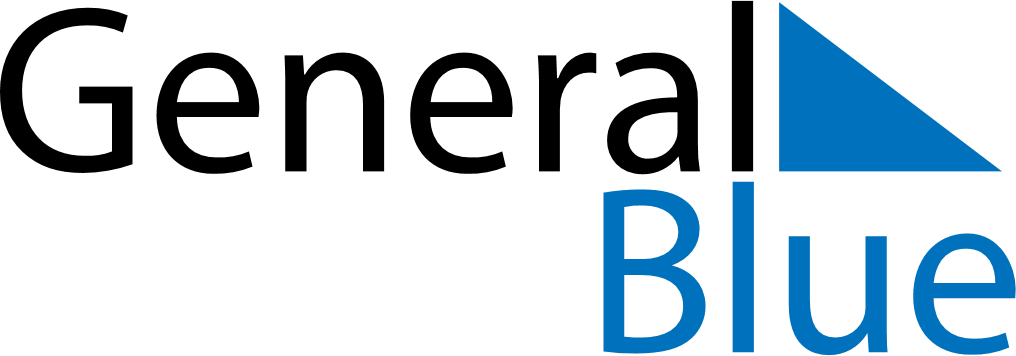 April 2028April 2028April 2028April 2028GibraltarGibraltarGibraltarSundayMondayTuesdayWednesdayThursdayFridayFridaySaturday123456778910111213141415Good FridayGood Friday1617181920212122Easter SundayEaster Monday2324252627282829Workers Memorial DayWorkers Memorial Day30